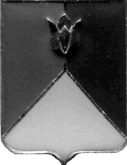              УПРАВЛЕНИЕ ОБРАЗОВАНИЯАДМИНИСТРАЦИИ  КУНАШАКСКОГО МУНИЦИПАЛЬНОГО РАЙОНАЧЕЛЯБИНСКОЙ ОБЛАСТИ456730, с.Кунашак, ул. Ленина, 103 Тел. (35148) 3-13-06, 3-13-81,  факс 3-13-06, rookun2003@mail.ru                                                                                                   от 06 мая 2016г. №_____Руководителям ОО Уважаемые коллеги!       С начала 2016 года на территории Челябинской области было совершено более 30 попыток суицида несовершеннолетними, 10 из которых с летальным исходом.       В настоящее время наступает сложный для несовершеннолетних период, связанный с проведением масштабной итоговой аттестации в ОО. Уже неоднократно подтверждалось, что в это время подростки подвержены сильному стрессу, следовательно, требуется уделить повышенное внимание их психоэмоциональному состоянию.      Большую роль в успешности данной работы имеет непосредственное участие педагогических работников.    Учитывая вышеизложенное, рекомендуем:  - взять вопрос профилактики суицидов среди несовершеннолетних под особый контроль и систематически проводить мониторинг факторов, которые могли бы негативно повлиять на ситуацию в ОО;  - провести совещания с педагогическими работниками, родительские собрания с привлечением  специалистов учреждений системы профилактики с целью обсуждения и выработки плана мероприятий по данной проблеме;  - в случае выявления признаков суицидального поведения у ребенка в экстренном порядке сообщить по телефонам 8(351)722-68-05 (заместитель директора Челябинского областного центра социальной защиты «Семья» Кривозубова Ольга Григорьевна) для получения квалифицированной консультации, или по телефону 8(351)264-24-37, мобильный  -  89525164544 – Майоров Игорь Иванович начальник отдела обеспечения деятельности Уполномоченного по правам ребенка в Челябинской области ;  -  довести до сведения родителей учеников телефоны экстренной психологической помощи (телефоны «Доверия») 8-800-2000-122; 007; 8(351)721-19-21. Руководитель                                                                                                                         В.И.Каряка Исполнитель Аюпова Фатима Гаибназаровна  тел. 3-11-83